Nombre                                                                     Fecha  _______________  Curso 6ºB1 	Explica los aspectos de las personas que hay que tener en cuenta para evaluar su estado de salud.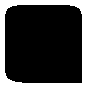 2   Completa la tabla.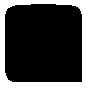 3   Contesta.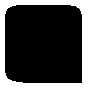 •  ¿Cómo se denominan los organismos que causan enfermedades infecciosas? ______________________________________________________________________________________________¿Qué tipos existen? _____________________________________________________________• ¿Cómo puede una persona contraer una enfermedad infecciosa? _________________________4 	Escribe dos medidas que deban llevarse a cabo para prevenir enfermedades 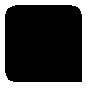 •   	•   	Y otras dos que haya que adoptar si se está enfermo.•   	•   	5   ¿Qué es la cirugía? ______________________________________________________________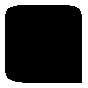 ___________________________________________________________________________________________¿En qué casos hay que someterse a ella? __________________________________________________________________________________________________________________________________6   Las siguientes frases son falsas. Escríbelas correctamente.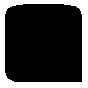 • Es recomendable tomar medicamentos cuando pensamos que los necesitamos.                                                                                                                                                          .• Dedicar tiempo al ocio es agradable pero no ayuda a prevenir enfermedades.                                                                                                                                                          .• Los antibióticos se usan para tratar enfermedades producidas por virus.                                                                                                                                                          .7   Explica cómo funcionan las vacunas en nuestro cuerpo a la hora de prevenir enfermedades.        _________________________________________________________________________8 	Explica los efectos nocivos que producen las drogas tanto en los consumidores de estas como en las personas que los rodean.9   Diseña un cartel publicitario para concienciar sobre los peligros del consumo excesivode alcohol.Tipos de enfermedadesTipos de enfermedadesTipos de enfermedadesTipos de enfermedadesTipos de enfermedadesSegún modo de aparecer / DuraciónSegún modo de aparecer / DuraciónSegún modo de aparecer / DuraciónSegún modo de aparecer / DuraciónSegún causaSegún causaNombreEjemplo